CYLINDER STOVES1-800-586-3829Pellet Burner Installation InstructionsFor stoves without factory installed pellet burner hole see “Do it yourself” instructions printed on template sticker.      Install pellet burner body (A) by tilting it up at an angle and inserting pins on mounting flange (B) in holes above 4x4 opening on stove. Swing body down into place making sure pellet burner body fits firmly into the hole. Stove should be level and pellet burner will slope slightly downhill into the stove. This is necessary to keep lighting fluid from dripping out back of pellet burner.      Remove cover plate (C) on back of pellet burner body, make sure shuttle (D) slides in and out smoothly. Note the ¼” hole with nut on bottom of shuttle, this is where the control rod bolt (E) connects to shuttle through air intake slot on bottom of body. Reinstall shuttle and cover plate, then install control rod bolt.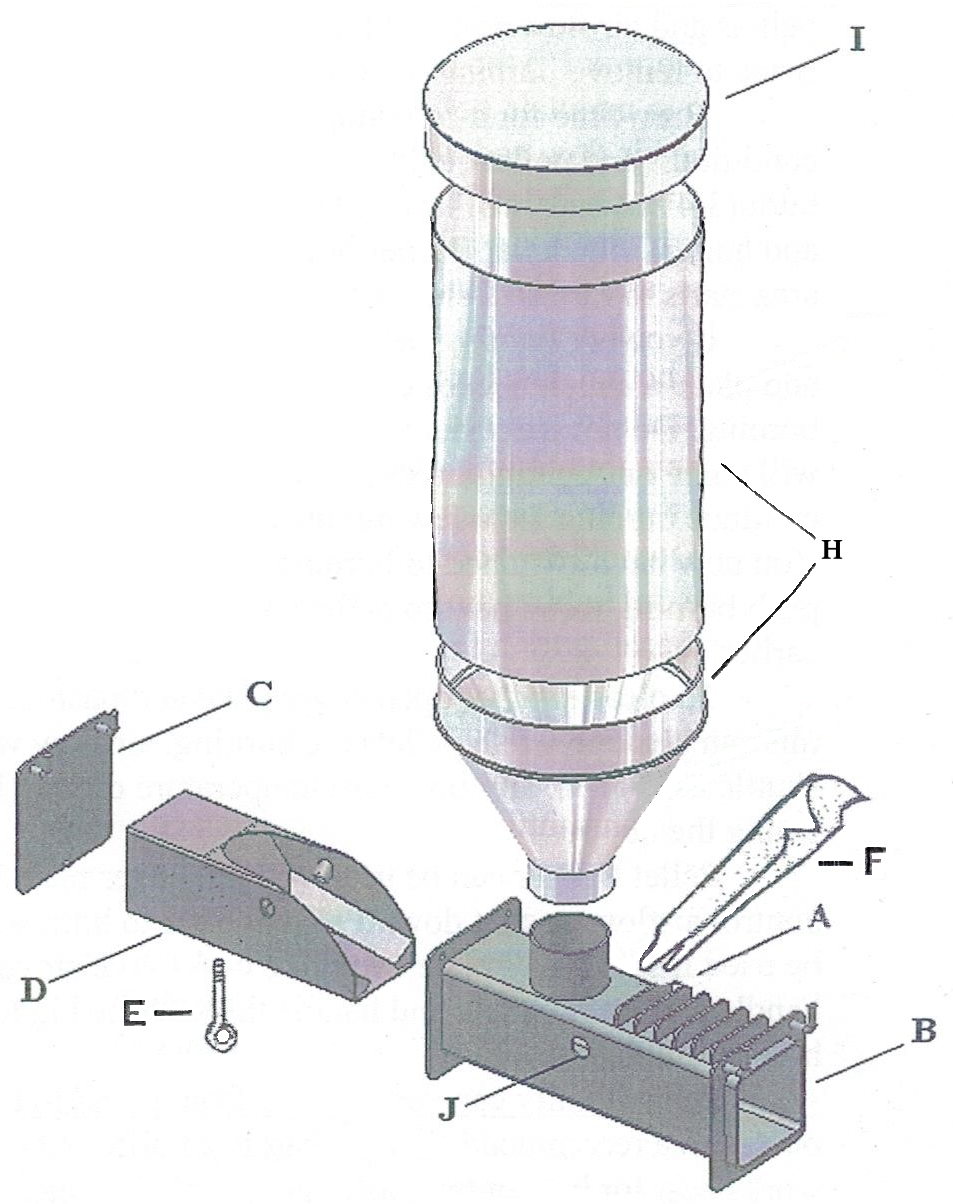       Shuttle can now be moved backand forth by pulling or pushing on control rod bolt, this will control the amount of pellets that can slide downinto the burn chamber. Pushing all the way back will be wide open,pulling all the way forward will beclosed.      Install heat shield (F) between stove and pellet burner hopper as per diagram to keep pellets from getting hot. Some pellets get sticky when hot and don’t flow well.Wire cleaning rod is used to breakup the buildup of ash in the shuttle. Sweep side to side in burn chamber of shuttle, from rear of pellet burner while it is burning. This will disturb the ash and will blow it into the stove.